ПОЗДРАВЛЯЕМ ПОБЕДИТЕЛЕЙ СПОРТИВНЫХ СОРЕВНОВАНИЙ«БЕЗОПАСНОЕ КОЛЕСО»Тестирование «Начинающий водитель»I место – 9Б II место- 8АIII место- 9АIV место- 8Б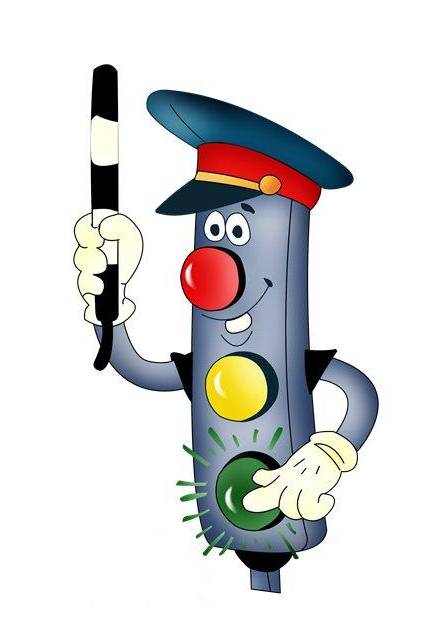 МОЛОДЦЫ!Пожалуйста, подождитеI МЕСТО 5А6Б7АII МЕСТО5Б6А7Б